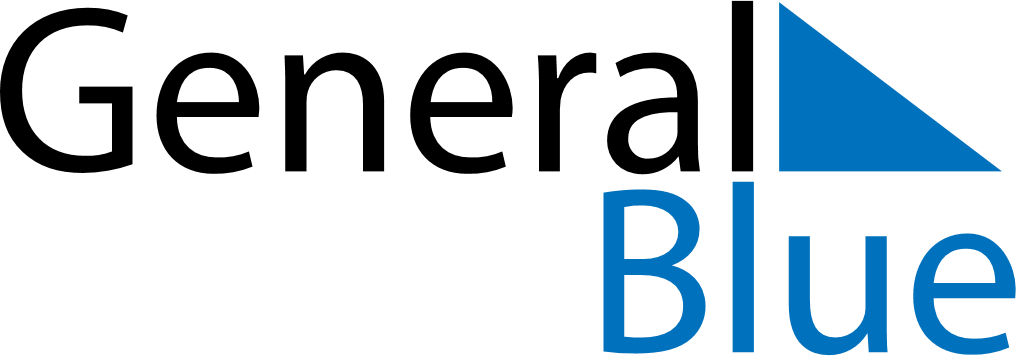 September 2019September 2019September 2019BrazilBrazilMONTUEWEDTHUFRISATSUN12345678Independence Day9101112131415161718192021222324252627282930